Уведомление за стартиране на производство по издаване на общ административен акт на министъра на земеделието, храните и горите за въвеждане на забрана за извършване на риболов в рибностопанските обекти по чл. 3, ал. 1, т. 1 и 2 от Закона за рибарството и аквакултурите в периода на тяхното размножаванеНа основание чл. 66 и следващите от Административнопроцесуалния кодекс Ви уведомявам за стартирането на производство по издаване на общ административен акт на министъра на земеделието, храните за въвеждане на забрана за извършване на риболов в рибностопанските обекти по чл. 3, ал. 1, т. 1 и т. 2 от Закона за рибарството и аквакултурите (ЗРА) на основание чл. 32, ал. 1 от ЗРА.С цел опазване на биологичното разнообразие и осигуряване на оптимални условия за размножаване и развитие на популациите от риба и други водни организми в естествени и изкуствени водни обекти в страната се забранява уловът на риба и други водни организми през периода на тяхното размножаване, посочен в приложение № 1 от ЗРА. Забраната не се отнася за любителски риболов във водни обекти, определени със заповед на министъра на земеделието, храните и горите, по предложение на изпълнителния директор на Изпълнителна агенция по рибарство и аквакултури (ИАРА) и съгласувана с министъра на околната среда и водите.Уведомявам Ви, че може да участвате в производството като всички писмени предложения и възражения по проекта на административен акт следва да бъдат изпращани в едномесечен срок от датата на публикуване до ИАРА, на адрес: гр. Бургас 8000, ул. „Княз Александър Батенберг” № 1 и на следните електронни адреси: office@iara.government.bg и petya.bakalova@iara.government.bg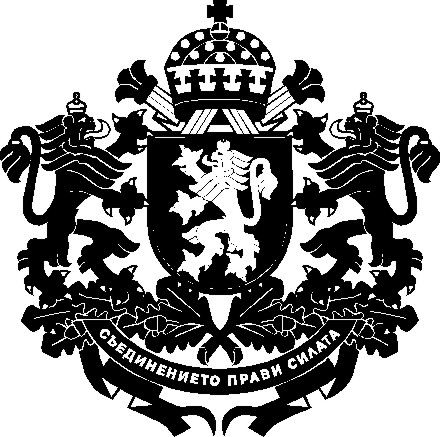 РЕПУБЛИКА БЪЛГАРИЯМинистър на земеделието, храните и горите																						ПРОЕКТЗ А П О В Е Д№............................София,.............................2019 г.На основание чл. 32, ал. 1 и ал. 4 от Закона за рибарството и аквакултурите (ЗРА), чл. 3, ал. 1 и чл. 6, ал. 2 от Устройствения правилник на Министерство на земеделието, храните и горите /Обн. ДВ. бр. 55 от 7 Юли 2017 г./ и одобрен доклад с рег. № ………………/……………2019 г. на доц. д-р Галин Николов - изпълнителен директор на Изпълнителна агенция по рибарство и аквакултури във връзка с установяване на сроковете на забрана за улов на риба и други водни организми през размножителния период на видовете във водите на Черно море, р. Дунав и вътрешните водни обекти, и след съгласуване с министъра на околната среда и водите с писмо с изх. № ……………………../………………г. на Министерство на околната среда и водите,Н А Р Е Ж Д А М:І. Забранявам улова на риба през периода на нейното размножаване в рибностопанските обекти по чл. 3, ал. 1, т. 1 и 2 от ЗРА, както следва:Карагьоз (дунавска скумрия) в българския участък на река Дунав през периода от 15.04.2019 г. до 15.05.2019 г. включително.Калкан във водите на Черно море през периода от 15.04.2019 г. до 15.06.2019 г. включително, съгласно Регламент (ЕС) 2018/2058 на Съвета от 17 декември 2018 година за определяне на възможностите за риболов на някои рибни запаси и групи рибни запаси за 2019 година в Черно море.Попчета във водите на Черно море през периода от 15.04.2019 г. до 15.05.2019 г. с мрежени риболовни уреди, с изключение на риболовния уред волта.Пролетно-лятно размножаващите се риби в зависимост от надморската височина на рибностопанските обекти на страната, както следва:- от 15.04.2019 г. до 31.05.2019 г. включително в рибностопанските обекти намиращи се до 500 м надморска височина;	- от 1.05.2019 г. до 15.06.2019 г. в рибностопанските обекти намиращи се от 500 до 1500 м надморска височина.ІІ. През периода на забраните по т. I, т. 1 - 3 не се допуска използването на следните риболовни уреди:- едностенни мрежи с минимален размер на окото не по-малък от 36 мм – във водите на р. Дунав;- дънни мрежи с размер на окото не по-малък от 400 мм – в Черно море;- мрежени риболовни уреди с размер на окото не по-малък от 22 мм – в Черно море.ІІІ. Забраната за улов на есетрови риби до 01.01.2021 г., включително и по време на размножителния период, в българската акватория на река Дунав и Черно море е съгласно съвместна Заповед № РД-9/07.01.2016 г. и Заповед № РД09-42/26.01.2016 г. на министъра на околната среда и водите и министъра на земеделието и храните.ІV. Разрешавам любителския риболов през периода на забраната в следните водни обекти на територията на страната:Област Благоевградбаластриерен водоем „Бистрака” - под моста за с. Покровник, водното огледало до тръбата (стеснения участък);водоем „Попарица”- с. Блатска, общ. Хаджидимово;водоем „Помпата” - с. Първомай, общ. Петрич;първи водоем до Завода за релета - с. Баня, общ. Разлог;яз. Бели брег - гр. Сандански.Област Бургасбаластриера „Дупките“ – гр. Бургас.Област Велико Търновостари речни корита на р. Янтра:землище на с. Раданово; землище на гр. Полски Тръмбеш;землище на с. Петко Каравелово, общ. Полски Тръмбеш;землище на с. Куцина, общ. Полски Тръмбеш;землище на с. Крушето, общ. Горна Оряховица;землище на с. Драганово, общ. Горна Оряховица;землище на с. Върбица, общ. Горна Оряховица.стари речни корита на р. Росица:землище на с. Крушето, общ. Полски Тръмбеш;землище на гр. Бяла черква, общ. Павликени;землище на с. Михалци, общ. Павликени.баластриери:землище на с. Дичин;землище на с. Писарево.напоителни и отводнителни канали:местност „Блатото“, гр. Свищов – запад.река Дунав:лиман на ХК „Свилоза“, р. км. 559.Област Видиняз. Дъбравка - общ. Белоградчик;яз. Божурица - общ. Грамада;р. Дунав - участъка от Колодрума при р. км 789.200 до Баба Вида при р. км. 791.500.Област Врацаяз. Мраморчица - с. Голямо Пещене, общ. Враца;река Ботуня – град Криводол, от моста на изхода в посока село Ракево до землищната граница със село Ракево, общ. Криводол;река Скът – от Мишонски мост до моста на центъра в гр. Мизия, общ. Мизия.Област Кюстендилстар рудничен котлован – землище на с. Николичевци, общ. Кюстендил;двата малки водоема при разклона на с. Паничарево, общ. Бобов дол;водоем в землище на с. Самораново, общ. Дупница;яз. Паничарево, общ. Бобов дол.Област Кърджалияз. Висока поляна - общ. Кърджали;яз. Горна Чобанка - общ. Момчилград;яз. Мъглене - общ. Кирково.Област Ловечстарото речно корито на р. Осъм - местност „Бибора“, землището на с. Дойренци;яз. Славяни „Кантон 5“ - местност „Горен Кайлък“, землището на с. Славяни;яз. Славяни „Кантон 5“ - местност „Долен Кайлък“, землището на с. Славяни;старото речно корито на р. Осъм, местност „Долната воденица“, землището на с. Чавдарци, общ. Летница;яз. Тодоричене - землището на с. Тодоричене, общ. Луковит.Област Монтанаяз. Широка поляна – землище на гр. Берковица, общ. Берковица;баластриерни водоеми до р. Огоста в землището на с. Громшин, общ. Бойчиновци;яз. Гуна - землище на с. Долна Вереница, общ. Монтана;река Дунав в района Дунавски парк, гр. Лом.Област Пазарджикбаластриера край с. Лозен;Малък гьол – с. Звъничево;канал „Кривата вада”;канал на Пречиствателна станция - Пазарджик;Студен канал – пътя за с. Синитево.Област Перниксгуроотвалите в кв. Калкас, гр. Перник;отводнителните канали на р. Арката (р. Блато), общ. Радомир;руднично езеро на бившия рудник „Гарванов“ на мини Перник, общ. Перник;езерото в с. Рударци, общ. Перник.Област Плевеняз. Телиш -  общ. Червен бряг;яз. Садината, землището на гр. Пордим;каналът, идващ от язовир Каменец, който пресича пътя между гр. Левски и с. Асеновци.Област Пловдивяз. Домлян;топлия канал на Цариградско шосе;р. Пясъчник, от моста на с. Войводиново до вливането ú в р. Марица;яз. Брягово.Област Разградяз. Бялата пръст (Папаза).Област Русестари речни корита на р. Янтра между гр. Бяла и с. Полско косово;стари речни корита на р. Янтра в землището на с. Ценово;общински язовир в землището на с. Тетово;общински язовир в землището на с. Щръклево.Област Сливенбаластриери „Крушарска дупка”, „Сливенска дупка”, „Мечкаревска дупка”, общ. Сливен;яз. Чилията - с. Загорци, общ. Нова Загора;напоителен канал в отсечката от с. Бинкос до с. Горно Александрово, общ. Сливен.Област Смоляняз. Тешел;яз. Златоград;ез. Керяновия гьол (Рибката).Област Софияяз. Долно Камарци - общ. Горна Малина;яз. Жеков вир - общ. Пирдоп;яз. Джаков мост - общ. Ихтиман;яз. Алино - общ. Самоков;яз. Ботунец - град София.баластриери:землище на с. Негован;землището на с. Чепинци;землището на с. Челопечене;землището на с. Долни Богров;„Враждебна кравина“;„Мечките“ - общ. Самоков.Област Стара Загорабаластриера (отворена) в землището на с. Ягода, общ. Мъглиж;баластриера 1 и 2 (затворени) на границата на землището на с. Тулово със землището на с. Ръжена, общ. Мъглиж;яз. Чаталка - землището на с. Елхово, общ. Стара Загора.Област Хасковояз. Сивата вода - общ. Хасково;изравнител „Басамака“ - общ. Любимец;яз. Каламица - общ. Свиленград.Област Шуменяз. Свинеугояване - гр. Шумен;баластриера - с. Радко Димитриево, общ. Шумен;яз. Соара - с. Мараш, общ. Шумен.Област Ямболгребен канал - Ямбол - северна и южната част;баластиерен водоем „Долен герен“ – гр. Елхово;старото речно корито на р. Тунджа - с. Ханово и с. Тенево;баластриерна дупка – с. Окоп.Заповедта подлежи на обжалване в 14-дневен срок пред Върховния административен съд по реда на Административнопроцесуалния кодекс.	Контрол по изпълнение на заповедта възлагам на изпълнителния директор на Изпълнителна агенция по рибарство и аквакултури.	Заповедта да се връчи на съответните длъжностни лица за сведение и изпълнение.МИНИСТЪР НА ЗЕМЕДЕЛИЕТО, ХРАНИТЕ И ГОРИТЕ:							РУМЕН ПОРОЖАНОВ